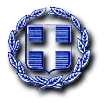 ΕΛΛΗΝΙΚΗ ΔΗΜΟΚΡΑΤΙΑ                                                                                                              Κρουσώνας,  3/11/2022ΥΠΟΥΡΓΕΙΟ  ΠΑΙΔΕΙΑΣ  ΕΡΕΥΝΑΣ ΚΑΙ  ΘΡΗΣΚΕΥΜΑΤΩΝ                                                                Αρ. Πρωτ.: 92                                                                                                                               ΠΕΡ. Δ/ΝΣΗ ΠΡΩΤ. & ΔΕΥΤ. ΕΚΠ/ΣΗΣ Ν. ΗΡΑΚΛΕΙΟΥΔ/ΝΣΗ Δ/ΘΜΙΑΣ ΕΚΠ/ΣΗΣ ΗΡΑΚΛΕΙΟΥΓΕΝΙΚΟ ΛΥΚΕΙΟ ΚΡΟΥΣΩΝΑ ΗΡΑΚΛΕΙΟΥΤαχ. Δ/νση: Κρουσώνας Ηρακλείου, Τ.Κ.  70001e-mail: mail@lyk-krous.ira.sch.grΤηλέφωνο:  2810-711442Θέμα: Πρόσκληση εκδήλωσης ενδιαφέροντος για τη διοργάνωση πολυήμερης εκδρομής της Γ΄ τάξης του ΓΕΛ Κρουσώνα Ηρακλείου (προορισμός:  Πράγα – Κάρλοβυ Βάρυ- Δρέσδη – Τσέσκυ Κρούμλωφ).Ο Διευθυντής του ΓΕΛ Κρουσώνα Ηρακλείου, σύμφωνα με τηv Yπoυργική Aπόφαση 20883/ΓΔ4 /12-02-2020 (ΦEK 456/Β/13-02-2020), προκηρύσσει την εκδήλωση ενδιαφέροντος από τα Ταξιδιωτικά Γραφεία για τη διοργάνωση και την υλοποίηση πολυήμερης (εξαήμερης) εκδρομής μαθητών- τριών της Γ΄ τάξης του σχολείου, που θα πραγματοποιηθεί εντός του χρονικού διαστήματος από Πεμπτη  1/12/2022  έως   Δευτέρα  19/12/2022, με προορισμό: Πράγα – Κάρλοβυ Βάρυ- Δρέσδη – Τσέσκυ Κρούμλωφ).Πιθανός αριθμός συμμετεχόντων μαθητών – μαθητριών: 18, αριθμός συνοδών - καθηγητών: 2Η ΠΡΟΣΦΟΡΑ ΤΗΣ ΕΚΠΑΙΔΕΥΤΙΚΗΣ ΕΚΔΡΟΜΗΣ ΘΑ ΠΕΡΙΛΑΜΒΑΝΕΙ ΚΑΙ ΘΑ ΕΞΑΣΦΑΛΙΖΕΙ:1. Μετάβαση αεροπορικώς:  Αεροδρόμιο Ηρακλείου - Αεροδρόμιο Πράγας, Αεροδρόμιο Πράγας – Αεροδρόμιο Ηρακλείου με μία πτήση ανά διαδρομή, με ασφαλή αεροπορική εταιρεία.Μετάβαση οδικώς: Αεροδρόμιο Πράγας - Πράγα / Πράγα -Κάρλοβυ Βάρυ-Πράγα / Πράγα - Δρέσδη –Πράγα/Πράγα -Καστρούπολη Πράγας - Πράγα / Πράγα - Τσέσκυ Κρούμλωφ- Πράγα / Πράγα -λόφος Πετρίν- Μουσείο Τεχνολογίας- Βιβλιοθήκη- Πράγα).2. Μετακίνηση: Το λεωφορείο (όχι διώροφο), θα πρέπει:να μεταφέρει μόνο τους μαθητές-τριες του σχολείου μας και όχι άλλων σχολείων ταυτόχρονα (να μην συνεπιβαίνουν ταυτόχρονα μαθητές και άλλων σχολείων)να είναι στην αποκλειστική διάθεση των μαθητών-τριών του σχολείου μας για οποιαδήποτε μετακίνηση κατά τη διάρκεια της εκδρομής (μετακινήσεις, ξεvαγήσεις, βραδυνές εξόδους κλπ)να είναι σύγχρονο, καθαρό και πιστοποιημένο (ελεγμένο από το ΚΤΕΟ- εφοδιασμένο με όλα τα απαιτούμενα έγγραφα καταλληλότητας οχήματος, καθώς και την επαγγελματική άδεια οδήγησης του οδηγού, να έχει ελαστικά σε καλή κατάσταση, να είναι πλήρως κλιματιζόμενο)να πληροί όλες τις προϋποθέσεις ασφάλειας για τη μετακίνηση μαθητών (ζώνες ασφάλειας, έμπειρος οδηγός).να μπορεί να αντικατασταθεί άμεσα σε περίπτωση βλάβης.3. Διαμονή:  θα περιλαμβάνει πέντε (5) διανυκτερεύσεις στην Πράγα σε ξενοδοχείο  4 με ημιδιατροφή (πρωινό και βραδυνό), σε δίκλινα ή τρίκλινα δωμάτια για τους μαθητές και μονόκλινα για τους συνοδούς- καθηγητές. Το ξενοδοχείο θα πρέπει να βρίσκεται σε ασφαλή περιοχή. Τα δωμάτια θα πρέπει να είναι άριστης κατάστασης, με ιδιωτικό μπάνιο,  κλιματιζόμενα, χωρίς ράντσα, στον ίδιο όροφο και χωρίς μπαλκόνια.Στην προσφορά θα πρέπει να αναφέρεται ρητά η κατηγορία και το όνομα του καταλύματος. Στο κατάλυμα, επίσης, θα πρέπει να υπάρχει πρόβλεψη για επιπλέον δωμάτιο, σε περίπτωση που νοσήσει από κορονοϊό, μαθητής ή καθηγητής.4. Συνοδό ιατρό κατά προτίμηση παθολόγο, καθ' όλη τη διάρκεια της εκδρομής .5. Συνοδό πρακτορείου σε όλη τη διάρκεια της εκδρομής και ξεναγό στους χώρους αρχαιολογικού ενδιαφέροντος. 6. Τη νόμιμη τήρηση του ωραρίου των οδηγών λεωφορείου. Όπου προβλέπεται και χρειάζεται, να υπάρχει και δεύτερος οδηγός.7. Υποχρεωτική Ασφάλιση Ευθύνης Διοργανωτή, όπως ορίζει η κείμενη νομοθεσία, καθώς και πρόσθετη ασφάλιση που θα καλύπτει τα πάσης φύσεως έξοδα σε περίπτωση ατυχήματος / ασθένειας μαθητή ή συνοδού - καθηγητή, συμπεριλαμβανομένου του covid-19 και μεταφορά πίσω στο Hράκλειο.8. Αντιμετώπιση από το πρακτορείο της περίπτωσης που δε θα πραγματοποιηθεί η εκδρομή στις προβλεπόμενες ημερομηνίες λόγω ανωτέρας βίας (καιρικές συνθήκες, απεργία, εκλογές, έκτακτα επιδημιολογικά δεδομένα κλπ).9. Αποδοχή από μέρους του πρακτορείου ποινικής ρήτρας, σε περίπτωση αθέτησης από τη μεριά του των όρων του συμβολαίου (εγγυητική επιστολή με ποσό που θα καθοριστεί από το σχολείο).10. Επιστροφή του ποσού συμμετοχής στην εκδρομή σε μαθητή-ές που, για λόγους ανωτέρας βίας ή ασθένειας, ματαιωθεί η συμμετοχή τους στην εκδρομή.11. Επιστροφή ολόκληρου του καταβληθέντος ποσού συμμετοχής σε όλους τους μαθητές σε περίπτωση ματαίωσης της εκδρομής για λόγους ανωτέρας βίας.12. Την αποδοχή για έκδοση ονομαστικών και ατομικών αποδείξεων, εάν ζητηθούν.13. Την αποδοχή ότι η καταβολή του συνολικού κόστους στο ταξιδιωτικό γραφείο θα γίνει ως εξής: α) με την υπογραφή του συμφωνητικού θα πληρωθεί το 30% του συνολικού κόστους, β) στο αμέσως επόμενο δεκαήμερο μετα την υπογραφή θα έχει πληρωθεί το 80% του συνολικού κόστους και γ) το υπόλοιπο οφειλόμενο ποσό 20% θα εξοφληθεί με την επιστροφή στο Ηράκλειο, ως εγγύηση για την πλήρη και πιστή τήρηση των όρων του συμφωνητικού που θα έχει υπογραφεί.14. Αποστολή επιβεβαιώσεων (με φαξ ή ηλεκτρονικό ταχυδρομείο) της διαθεσιμότητας των ξενοδοχείων και των μέσων μεταφοράς ΕΙΔΙΚΑ ΓΙΑ ΤΟ Γενικό Λύκειο Κρουσώνα (πειστήρια αεροπορικών εισιτηρίων, δωματίων ξενοδοχείων) καθώς και τα στοιχεία του ξεναγού.15. Την αποδοχή ότι πλήρως υπεύθυνος για την διοργάνωση της εκδρομής είναι το ταξιδιωτικό γραφείο. Αυτό θα γνωρίζει το σχολείο και σ΄ αυτό θα απευθύνονται και οι όποιες απαιτήσεις του ΓΕΛ Κρουσώνα.         Για τις παραπάνω υπηρεσίες ζητείται η τελική συνολική τιμή (με Φ.Π.Α.) της εκδρομής, καθώς και η επιβάρυνση ανά μαθητή χωριστά, συμπερίλαμβανομένου ενδεχόμενου τέλους διανυκτέρευσης εαν υπάρχει. Στην τιμή που θα οριστεί, δε θα περιλαμβάνονται τυχόν παροχές του γραφείου σας (π.χ. δωρεάν συμμετοχή μαθητών).       Με την προσφορά θα κατατεθεί από το ταξιδιωτικό γραφείο απαραιτήτως και υπεύθυνη δήλωση ότι διαθέτει το ειδικό σήμα λειτουργίας, το οποίο πρέπει να βρίσκεται σε ισχύ.      Στον φάκελο της προσφοράς θα υπάρχει CD με την προσφορά σε ηλεκτρονική μορφή, ώστε να είναι εύκολη η ανάρτησή της στο διαδίκτυο.       Τα ενδιαφερόμενα πρακτορεία καλούνται να υποβάλουν στη Διεύθυνση του Σχολείου προσφορές σε σφραγισμένους φακέλους (και όχι με e - mail ), το αργότερο μέχρι την Τετάρτη 09/11/2022 και ώρα: 12:00, όπου θα περιγράφουν αναλυτικά τις προσφερόμενες υπηρεσίες και τις επιπλέον ενδεχόμενες βελτιωτικές προτάσεις και θα είναι σύμφωνες με την υπ’ αριθ. 20883 /ΓΔ4/12-2-2020(ΦΕΚ 456,τ.Β΄/13-2-20) ΥΑ και τη σχετική νομοθεσία.         Η αποσφράγιση και αξιολόγηση των προσφορών θα γίνει από την αρμόδια Επιτροπή την Τετάρτη 09/11/2022 και ώρα 12:30 στο Γραφείο του Διευθυντή του ΓΕΛ Κρουσώνα Ηρακλείου.       Η παρούσα θα αναρτηθεί στην ιστοσελίδα της Δ.Δ.Ε. Ηρακλείου.       Ο ΔιευθυντήςΑντώνιος Ζαχαριουδάκης